«90 кедров к дню округа»2020 год богат на занимательные даты 75 лет Победы в Великой отечественной войне, 90 лет со дня образования Ханты-Мансийского автономного округа-Югры и 30 лет исполнилось городу Пыть-Ях. К 90-летию со дня образованию округа город принял участие в окружной акции «90 кедров». Местом высадки саженцев стало Муниципальное дошкольное образовательное автономное учреждение детский сад общеразвивающего вида «Солнышко» с приоритетным осуществлением деятельности по художественно – эстетическому развитию детей» на территории которого были высажен сибирского кедра. Саженцы были предоставлены Нефтеюгаснким лесничеством, которое занимается их выращиванием.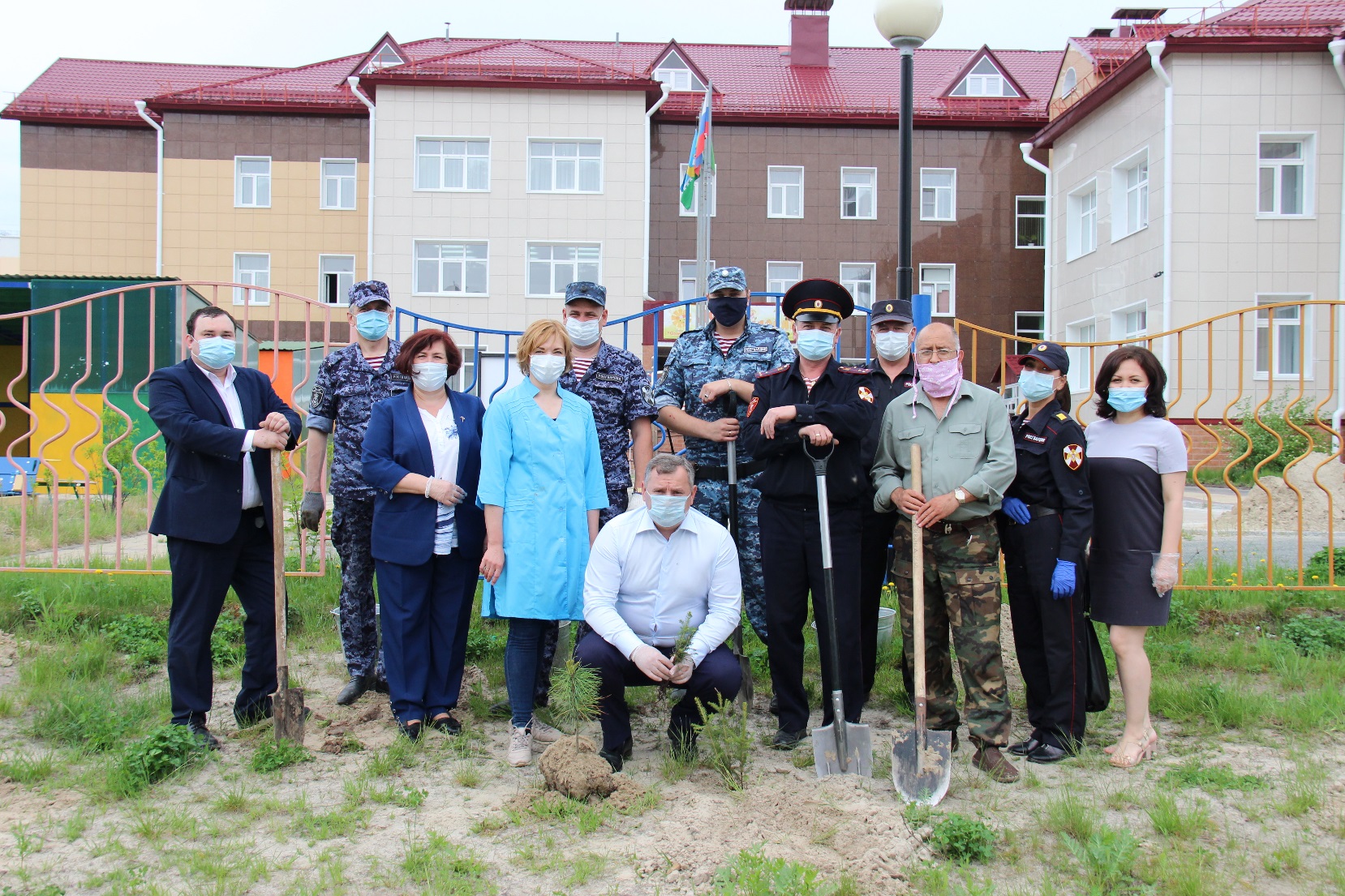 .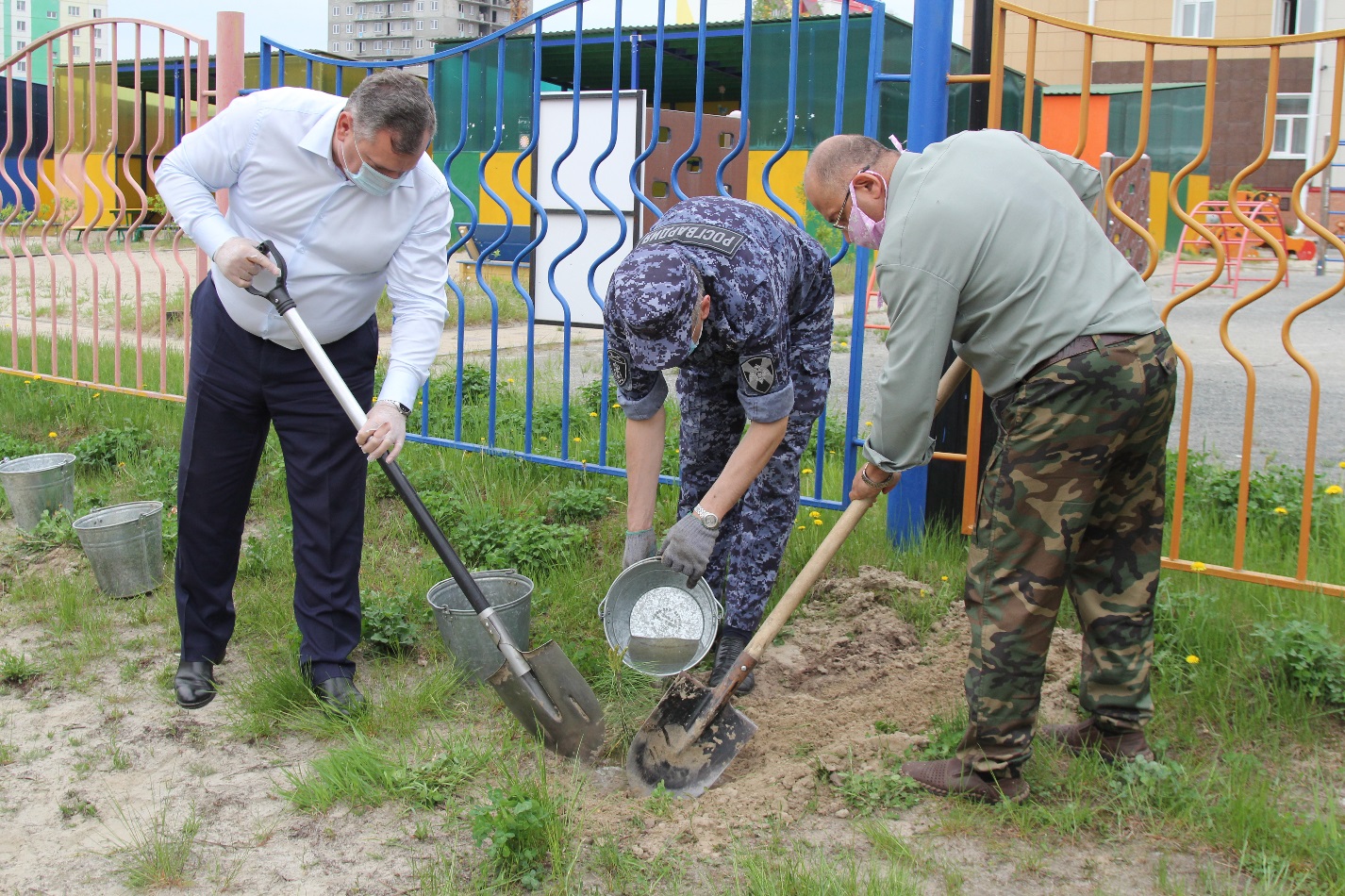 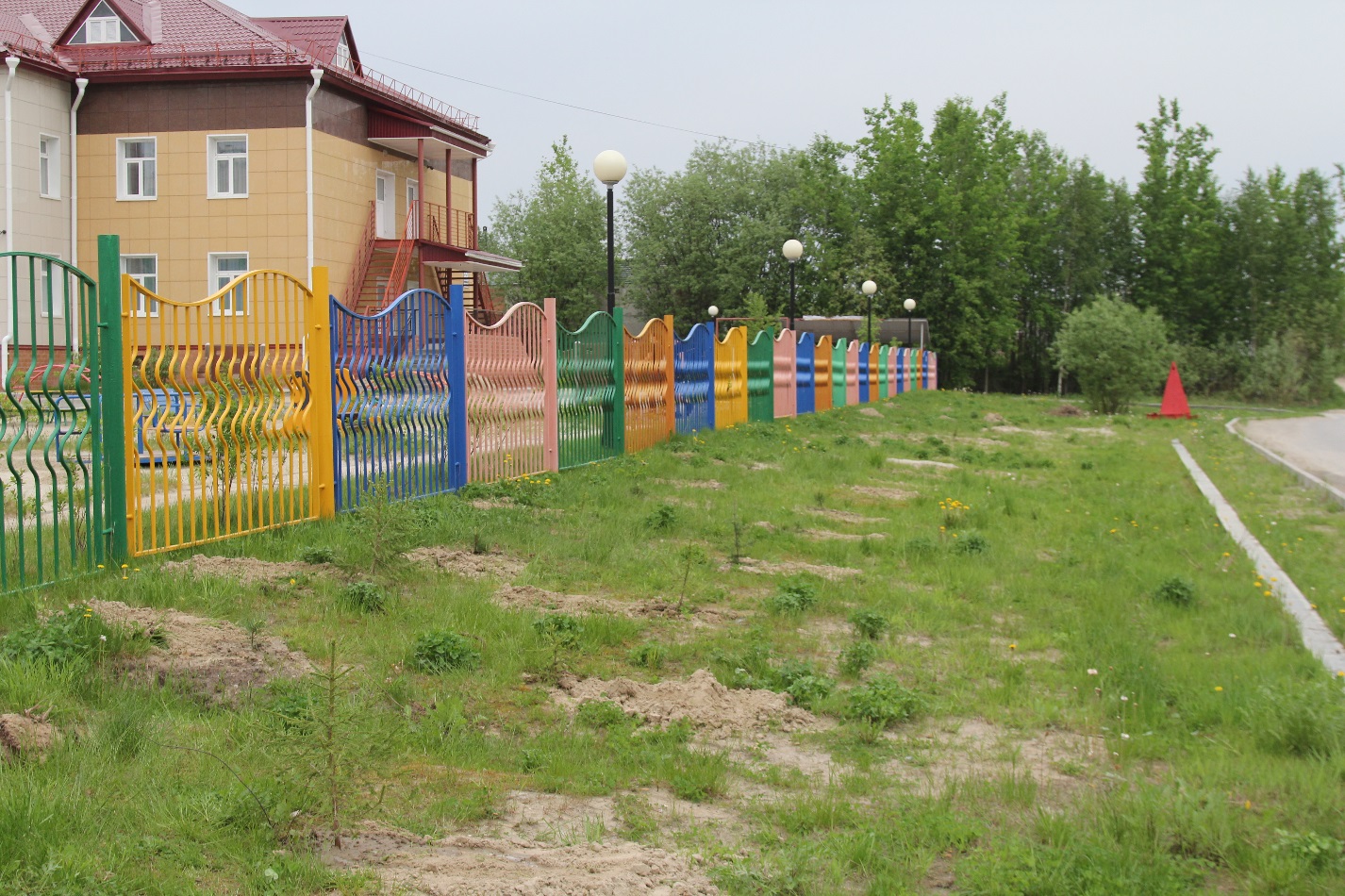 